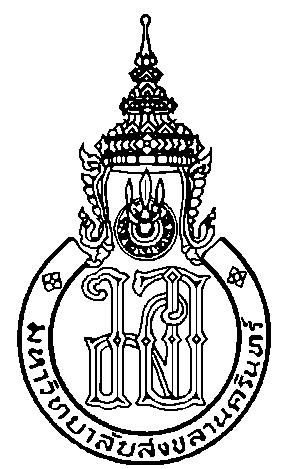 แบบขออนุมัติแต่งตั้งคณะกรรมการสอบวิทยานิพนธ์1.	ชื่อนักศึกษา (นาย/นาง/นางสาว) ………………………………………………………………..………. รหัสนักศึกษา ………………….…………..…………2.	หลักสูตร …………………………………..……………สาขาวิชา ……………………………………………………………แผน/แบบ……………………………….3.	ชื่อวิทยานิพนธ์ (Thesis Title) 	(ภาษาไทย) ………………………………………………………………………………………………………….………………………………............…………....……	(ภาษาอังกฤษ) …………………………………………………………………………………………………………………………………………………………………….4.	คณะกรรมการสอบวิทยานิพนธ์ (โปรดระบุตำแหน่งทางวิชาการหน้าชื่อด้วย) 	       มติคณะกรรมการบริหารหลักสูตร.............................................................. เมื่อวันที่.........................................................               ลงนาม..............................................................			     (……………………………………......……………….)	       ประธานคณะกรรมการบริหารหลักสูตร                    ............../......................../................5.  คณะกรรมการประจำคณะฯ มอบอำนาจแก่รองคณบดีฝ่ายบัณฑิตและประกันคุณภาพการศึกษา ในคราวประชุมครั้งที่ 3/2561 เมื่อวันที่ 28 มีนาคม 2561 พิจารณาการอนุมัติ	           อนุมัติ		  ไม่อนุมัติ  เนื่องจาก………………………………………………………………………………	ลงนาม..............................................................			      (ผู้ช่วยศาสตราจารย์ ดร.พรอุษา จิตพุทธิ)             รองคณบดีฝ่ายบัณฑิตและประกันคุณภาพการศึกษา                     ............../......................../................หมายเหตุ   ผู้สอบวิทยานิพนธ์ต้องมีคุณสมบัติตามเกณฑ์มาตรฐานอุดมศึกษาระดับบัณฑิตศึกษา พ.ศ. 2558 ข้อ 10.3 และ 10.4ในหลักสูตรที่ใช้เกณฑ์มาตรฐานหลักสูตรระดับบัณฑิตศึกษา พ.ศ. 2558 หากกรรมการสอบวิทยานิพนธ์ประกอบด้วย “อาจารย์ประจำหลักสูตร” และผู้ทรงคุณวุฒิภายนอกสถาบันรวมกันแล้วไม่น้อยกว่าจำนวนที่กำหนดไว้ในเกณฑ์มาตรฐานหลักสูตรระดับบัณฑิตศึกษาแล้ว อาจแต่งตั้ง “อาจารย์ประจำ” เป็นผู้สอบวิทยานิพนธ์เพิ่มเติมได้ ทั้งนี้อาจารย์ประจำต้องมีคุณวุฒิปริญญาเอก หรือขั้นต่ำปริญญาโทและมีตำแหน่งรองศาสตราจารย์ และมีผลงานทางวิชาการที่เกี่ยวข้องอย่างน้อย 3 รายการในรอบ 5 ปีย้อนหลัง โดยอย่างน้อย 1 รายการต้องเป็นผลงานวิจัย (การนับเวลาของผลงานวิจัยทางวิชาการของอ.ประจำ/อ.ประจำหลักสูตรให้นับตั้งแต่ได้รับการแต่งตั้งให้ปฏิบัติหน้าที่เป็นอาจารย์ผู้สอบวิทยานิพนธ์ย้อนหลังไป 5 ปี)ผลงานทางวิชาการของอาจารย์ประจำหลักสูตร/อาจารย์ประจำ นับได้ทั้งผลงานตีพิมพ์ในวารสาร/proceedings/หนังสือ ตำรา ใน 5 ปีย้อนหลัง (กรุณา up to date ประวัติและผลงานของอาจารย์ในระบบ GSMIS) แต่สำหรับผู้ทรงคุณวุฒิภายนอก นับได้เฉพาะผลงานตีพิมพ์วารสาร นับทุกเรื่องโดยไม่มีกรอบเวลา (ตลอดชีพ) ทั้งนี้ ให้แนบประวัติและผลงานของผู้ทรงคุณวุฒิภายนอก ส่งบัณฑิตวิทยาลัย ด้วยกรุณาสำเนาแจ้งบัณฑิตวิทยาลัยเพื่อทราบหลังจากที่คณะอนุมัติการแต่งตั้งคณะกรรมการสอบแล้ว ทั้งนี้ ขอให้แจ้งบัณฑิตวิทยาลัยล่วงหน้าก่อนวันสอบตามที่บัณฑิตวิทยาลัยกำหนด หากบัณฑิตวิทยาลัยตรวจสอบพบว่า คุณสมบัติของกรรมการไม่เป็นไปตามเกณฑ์ฯ บัณฑิตวิทยาลัยจะแจ้งทักท้วงให้ปรับกรรมการให้เป็นไปตามเกณฑ์	ปรับปรุง 14 ธ.ค 2564รายชื่ออาจารย์ผู้สอบวิทยานิพนธ์จำนวนผลงานตีพิมพ์ในวารสาร (ย้อนหลัง 5 ปี *)ของอาจารย์ ตั้งแต่ พ.ศ.................ถึง พ.ศ................... หรือจำนวนผลงานตีพิมพ์วารสารของผู้ทรงคุณวุฒิภายนอก (ตลอดชีพ) จำนวนผลงานอื่น ๆ ของอาจารย์ Proceedings / หนังสือ / ตำรา          (ย้อนหลัง 5 ปี * )(1) ลงนาม……………………………………...............ประธานกรรมการ             (......................................................)  สาขาชำนาญการ/สังกัด..................................................................                      อ.ประจำหลักสูตร (ชาติ..............เรื่อง/นานาชาติ..................เรื่อง)หรือผู้ทรงฯภายนอก (ชาติ...........เรื่อง/นานาชาติ.................เรื่อง)………………………………...........(2) ลงนาม………………………….......................……อ.ที่ปรึกษาฯหลัก               (......................................................)   สาขาชำนาญการ...........................................................................                                      อ.ประจำหลักสูตร (ชาติ..............เรื่อง/นานาชาติ..................เรื่อง)………………………………...........(3) ลงนาม……………………………….....…..…อ.ที่ปรึกษาฯร่วม (ถ้ามี)              (......................................................)  สาขาชำนาญการ/สังกัด..................................................................                      อ.ประจำหลักสูตร (ชาติ..............เรื่อง/นานาชาติ..................เรื่อง)/อ.ประจำ/ผู้ทรงฯ (ชาติ..............เรื่อง/นานาชาติ..................เรื่อง)………………………………...........(4) ลงนาม………………………………...........….....…อ.ประจำหลักสูตร              (......................................................)  สาขาชำนาญการ............................................................................                      อ.ประจำหลักสูตร (ชาติ..............เรื่อง/นานาชาติ..................เรื่อง)………………………………...........(5) ลงนาม……………………………………….....………อ.ประจำหลักสูตร              (......................................................)  สาขาชำนาญการ............................................................................                      อ.ประจำหลักสูตร (ชาติ..............เรื่อง/นานาชาติ..................เรื่อง)………………………………...........(6) ลงนาม……………………………….........……ผู้ทรงฯภายนอก (ถ้ามี)             (......................................................)  สังกัด...............................................................................................                      ผู้ทรงฯภายนอก   (ชาติ..............เรื่อง/นานาชาติ...................เรื่อง)………………………………...........(7) ลงนาม ……………………….....….....…..........…อ.ประจำ (ถ้ามี)               (......................................................)   สาขาชำนาญการ............................................................................                      อ.ประจำ           (ชาติ................เรื่อง/นานาชาติ..................เรื่อง)………………………………...........